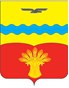 АДМИНИСТРАЦИЯ МУНИЦИПАЛЬНОГО ОБРАЗОВАНИЯ ПОДОЛЬСКИЙ СЕЛЬСОВЕТ  КРАСНОГВАРДЕЙСКОГО РАЙОНА ОРЕНБУРГСКОЙ ОБЛАСТИПОСТАНОВЛЕНИЕ27.04.2021                                                                                                      №  53-пс. ПодольскОб утверждении перечня первичных средств  пожаротушения для индивидуальных жилых домов  и оснащение территорий общего пользования первичными средствами тушения пожаров и противопожарным инвентарем           Во исполнение Федеральных законов Российской Федерации от 06.10.2003г. № 131-ФЗ «Об общих принципах организации местного самоуправления в Российской Федерации», от 21.12.1994 г. № 69-ФЗ «О пожарной безопасности», в соответствии с Уставом муниципального образования Подольский сельсовет         1. Утвердить Перечень  первичных средств  пожаротушения для индивидуальных жилых домов согласно приложению.         2. Тушение пожаров на территориях общего пользования сел Подольского сельсовета производить автомобилями приспособленными для тушения  пожаров, первичными средствами пожаротушения индивидуальных  жилых домов и организаций расположенных на территории сел сельсовета, в весенне-летний период использовать систему водоводов СОТ «Водолей» и «Надежда»        3. Установить, что настоящее постановление вступает в силу со дня его обнародования и подлежит размещению на официальном сайте администрации муниципального образования Подольский сельсовет  Красногвардейского района Оренбургской области в информационно-телекоммуникационной сети «Интернет» (podolsk56.ru).        4. Контроль за исполнением настоящего постановления оставляю за собой. Глава сельсовета                                                                             Ю.Л. ГавриловРазослано: в дело, администрации района, прокурору района, для обнародования.                                                                                        Приложение                                                                   к  постановлению администрации   Подольского сельсовета                                             от 27.04.2021г. № 53-пПЕРЕЧЕНЬпервичных средств пожаротушения для индивидуальных жилых домов на территории Подольского сельского совета Примечание :  Первичные  средства пожаротушения размещать компактно в месте, легкодоступном для использования в случае пожара.№п/пНаименование первичных средств  пожаротушения1Емкость с водой (200 литров) или огнетушитель порошковый (ОП-5)2Ящик  с песком  объемом 0,5 1 или 3 куб.м. (в зависимости  от размера строения)3Лопата  штыковая4Лопата  совковая5Ведро (объемом 10 л.)6Топор7Асбестовые покрывалаКошма (изготовленная из брезента и стеклоткани огнеупорное полотно);